Проект «Волшебница вода»Проект разработан для детей подготовительной группы.Проект кратковременный.  Срок реализации  – одна неделя.Цели: Систематизировать знания о свойствах и признаках воды, о её значении в жизни человека и живой природы, об использовании воды и водных ресурсов человеком.	Познакомить с системой круговорота воды в природе.	Развивать  интерес детей к экспериментальной деятельности, желание познавать и действовать с природным объектом.	Воспитывать бережное отношение к водным ресурсам.Задания для воспитателя:Чтение детям потешек и стихов о воде.- Водичка, водичка,                          - Дождик, дождик, веселей!  Умой моё личико,                             Капай, капай, не жалей.  Чтобы глазки блестели,                   Только нас не замочи!  Чтобы щёчки горели,                       Зря в окошко не стучи -   Чтоб смеялся роток,                         Брызни в поле пуще:  Чтоб кусался зубок.                         Станет травка гуще.Откуда вода?       А. ДитрихСпросил  на днях малыш – соседУ струйки, льющейся из крана:- Откуда ты?Вода в ответ: - Издалека, из океана!Потом малыш гулял в лесу.Росою искрилась поляна.- Откуда ты? – спросил росу.- Поверь – и я из океана!- Ты, газировка, что шипишь?И из бурлящего стакана донёсся шёпот;- Знай, малыш,И я пришла из океана!На поле лёг туман седой.Малыш спросил и у тумана;Ты кто такой?- И я дружок из океана!Удивительно, не так ли?В чае, супе, в каждой капле,В звонкой льдинке, и в слезинке,И в дождинке и в росинке – Нам откликнется всегдаОкеанская вода!Прослушивание аудиозаписей: «Звуки дождя», «Гроза», «Журчание ручейка», «Капель», «Морской прибой»Проведение с детьми опытов, экспериментов, игр с водой с целью закрепления знаний о свойствах и признаках воды.Наблюдение во время прогулки за дождём.Рассматривание с детьми глобуса. Знакомство с названиями океанов, некоторых морей и крупных рек.Задание для родителей.Совершить экскурсию к ближайшему водоёму (реке, озеру) понаблюдать за изменениями, происходящими на водоёме с приходом весны.По возможности посетить с ребёнком бассейн, аквапарк.Рассмотреть с детьми фотографии иллюстрации с изображением водоёмов.  Логопедическое занятие по развитию лексико – грамматического строя речи.Тема: «Волшебница вода»Цель: Познакомить детей с системой круговорота воды в природе.Формировать навыки исследовательской деятельности.Стимулировать речевое общение детей.Воспитывать бережное отношение к воде. Оборудование: мультимедийная установка, презентация «Круговорот воды в природе», капельки воды из самоклеящейся плёнки, сюжетная картина «Вода нужны всем».Ход занятия:Логопед. Ребята, посмотрите, к нам пришла волшебная капелька (логопед показывает детям капельку, вырезанную из бумаги). Как вы думаете, откуда она и как она могла у нас оказаться?Дети предлагают разные варианты: Эта капелька из крана, дождевая капля, капля росы, капля из моря и т.д.Логопед. Эта волшебная капелька проделала огромный путь, прежде чем оказаться у нас. Вы хотите узнать об её путешествии? Логопед предлагает рассмотреть презентацию «Круговорот воды в природе» на экране, комментирует её содержание.- Вода есть в разных водоёмах: в ручьях, реках, озёрах, морях и океанах. Постепенно вода испаряется, превращается в пар и поднимается в воздух. Пар в небе собирается в облака. Пара в облаке становится очень много, облако превращается в тучу. Когда пар остыл и превратился в воду, из туч начинает идти дождь. Дождевые капли на земле превращаются в лужи и ручьи. Вода впитывается в землю и под землёй двигается в сторону рек и озёр. Водоёмы пополняются водой, которая начинает испаряться и подниматься в воздух. Круговорот воды в природе происходит постоянно.Дети по цепочке рассказывают об этапах круговорота воды в природе с опорой на схему.Беседа о значении воды в жизни природы и людей.Логопед предлагает детям рассмотреть картинки и рассказать о значении воды в жизни природы и людей.Дети:- Вода поит растения животных и людей. Никто не может жить без воды;- В воде живут рыбы и морские животные;- Вода работает на гидроэлектростаниях – добывает электрический ток;- Моет всех тоже вода;- Вода нужна для стирки и уборки;- Вода необходима для приготовления еды;- Вода  - это дорога. По воде на кораблях можно путешествовать и перевозить грузы;- Вода нужна в батареях для отопления.Логопед раздаёт детям капельки, вырезанные из самоклеящейся плёнки, и предлагает разместить эти капельки в групповой комнате, в тех местах, где используется  вода.  (В уголке природы, возле растений и аквариума, возле мойки, на батарее, возле крана для умывания, возле унитаза в туалете и т.д. )4.Физминутка «Дождик»Первая капля упала: «Кап!»      движение правой рукой сверху внизВторая побежала; «Кап!»          движение левой рукой сверху внизКапельки «Кап – кап» - запели  поочерёдное движение правой и левой рукойНамочили лицаМы их вытирали                          имитация вытирания лица рукамиТуфли, посмотрите,                    дети показывают руками на обувьМокрыми стали.Мы плечами поведём                 энергичные движения плечамиИ все капельки стряхнёмОт дождя убежим                      бег на местеПод кусточком посидим.           приседают, «прячутся от дождя»Беседа о бережном отношении к воде.Логопед. Если внимательно рассмотреть глобус, то можно заметить, что голубого цвета на нём намного больше, чем других цветов. Голубой краской изображена на глобусе вода – все моря и океаны нашей планеты. Воды на земле очень много, но значит ли это, что воду не нужно беречь? Воду нужно расходовать экономно, потому что уже сейчас в некоторых районах земного шара людям не хватает чистой воды.А что значит «бережно относится к воде»?Дети: - Не загрязнять реки и озёра.- Убирать мусор с берегов реки после отдыха.- Охранять морских животных и рыб.- Закрывать кран, чтобы вода зря не текла, когда ей никто не пользуется.Логопед. Правильно, ребята, и даже есть такая пословица.Закрывай покрепче кран, чтоб не вытек океан.Итог занятия.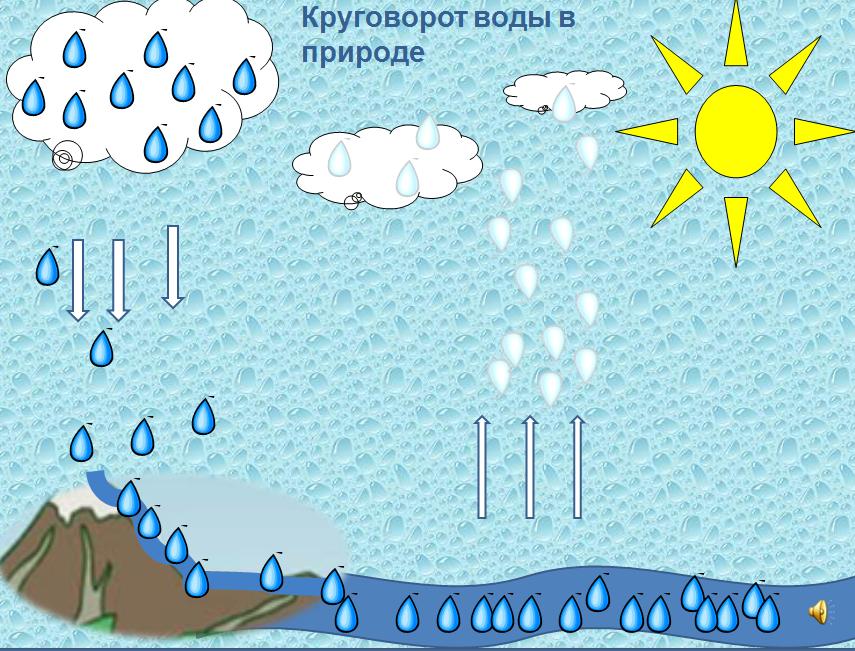 Дидактические и речевые игры.«Четыре стихии»Цель: Развитие внимания, координации слова с движением.Логопед рассказывает детям о существовании на земле четырёх стихий: земля, вода, огонь и воздух. Затем поочерёдно называет эти стихии. Дети показывают их при помощи движений рук: земля – руки вниз, воздух – руки вверх, вода – изображают руками волны, огонь – машут руками перед собой.«Путешествуем по морю» Цели: Закрепить знания о водном транспорте. Развивать внимание, мышление.Дети должны вспомнить и назвать как можно больше видов водного транспорта. После того, как ребёнок правильно назвал водный транспорт, он передвигается на один шаг вперёд. Побеждает тот, кто сделал больше шагов вперёд -  «дальше уехал».«Отгадай загадки»Цели: закрепить знания детей о воде. Развивать умение отгадывать загадки. Активизировать словарь детей по теме «Волшебница вода».- Между небом и землёй      - Меня никто не видит, но всякий   Летит губочка с водой.         слышит. А спутницу мою всяк   Небо губку поджимает,         но никто не слышит.   Губка землю орошает.                                   (Гром и молния)                             (Туча)- Не человечьими руками         Жемчужный разноцветный мост  Из вод построен над водами.  Чудесный вид, огромный рост.                           (Радуга)- Один льёт, другой пьёт, третий растёт. (Дождь, земля, хлеб)- Шёл долговяз, в сыру землю увяз. (Дождь)- Зимой скрываюсь,              - Бежит бычок,  Весной появляюсь,               Золотой рожок,  Летом веселюсь,                   Бежит, журчит.  Осенью спать ложусь.                  (Ручей)                         (Река)- Не море, не земля,                 - Посреди поля лежит зеркало,  Корабли не плавают                Стекло голубое, рама зелёная  И ходить нельзя.                                                      (Озеро)              (Болото)- Кругом вода, а с питьём беда. (Море)- Белый, как снег, дуется как мех.    (Пена)- Заря – зарница,           - День и ночь кричит, а голос не устанет   Красная девица,                             (Водопад)  По полю ходила,  Слёзы обронила.              (Роса) - Без рук, без топорища – выстроен мостище. (Лёд на реке)- Текло, текло и легло под стекло. (Лёд на реке)- В новой стене, в круглом окне  Днём стекло разбито, за ночь вставлено. (Прорубь)- Я как песчинка мал                 - Выросло, повыросло,  И землю покрываю;                   Из бороды повылезало,  Я из воды рождён                      Солнышко встало,  И сам её рождаю;                       Ничего не стало.  Как пух лежу в полях                           (Сосулька)  И как алмаз блещу  При солнечных лучах.   (Снег)«Доскажи словечко»Цели: упражнять в образовании приставочных глаголов.Дети рассматривают сюжетные картинки. Образовывают приставочные глаголы, а затем составляют предложения по картинкам.- Мальчик воду в стакан наливает.- Из стакана в стакан воду переливает.- Девочка воду в раковину выливает.	- Шофёр в машину воду заливает.- Мама цветы поливает.Итог проекта:Выставка рисунков и творческих работ по теме «Вода нужна всем»Совместно с родителями выпуск стенгазеты «Экологическая тревога»Рекомендуемая литература:Агранович З.Е. Сборник домашних заданий в помощь логопедам и родителям для преодоления лексико – грамматического недоразвития у дошкольников с ОНР. – СПб.: «ДЕТСТВО – ПРЕСС», 2003.Дитрих А, Юрмин Г. Почемучка. Издательство «Педагогика – Пресс», 1997.Левшина Н.И., Фёдорова Н.В Грамматика в играх и упражнениях. Учебно – методическое пособие. – Магнитогорск, 2009. Нищева Н.В. Система коррекционной работы в логопедической группе для детей с общим недоразвитием речи. СПб.: «ДЕТСТВО – ПРЕСС», 2005.Ткаченко Т.А. В первый класс – без дефектов речи: Методическое пособие. -  СПб.: «ДЕТСТВО – ПРЕСС», 1999.